Publicado en Fuentenovilla-Guadalajara el 04/03/2021 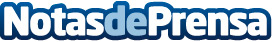 La Biblioteca de Fuentenovilla consulta a sus socios para la adquisición de nuevos fondosEn estos días, los fuentenovilleros pueden ponerse en contacto con el bibliotecario y formularle sus sugerencias para adquirir nuevos libros, cómics o DVDs con los que ampliar su catálogoDatos de contacto:Javier Bravo606411053Nota de prensa publicada en: https://www.notasdeprensa.es/la-biblioteca-de-fuentenovilla-consulta-a-sus Categorias: Educación Literatura Sociedad Castilla La Mancha http://www.notasdeprensa.es